Undervisningsbeskrivelse 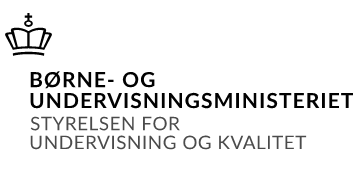 Oversigt over gennemførte undervisningsforløbBeskrivelse af det enkelte undervisningsforløb TerminJanuar- december 22InstitutionNiels Brock, EUX GymnasietUddannelseEUXFag og niveauErhvervsjura CLærer(e)Pernille Riisgaard og Helle BorupHold31vxTitel 1Demokrati, etik, moral, jura, retskilder, det danske retssystemTitel 2Juridisk metodeTitel 3Erstatning uden for kontrakt, herunder generelle forsikringsretlige principperTitel 4AftaleretTitel 5Forbrugerret – aftaler, køb og betaling samt kreditTitel 6MarkedsføringsretTitel 7 ProjektforløbTitel 8KøberetTitel 9Fysiske personers hæftelseTitel 10Inkasso og fogedretTitel 11Det valgfrie fokusområde - ansættelsesretTitel 12Repetition Titel 1Demokrati, etik, moral, jura, retskilder, det danske retssystemIndholdKernestof:iBog (SYSTIME), ”Erhvervsjura C & B – juraens grundregler” (2022) af Thomas Skovgaard Kolding, Karen Willemann (red.), Anne Lind Gleerup, Ulla Rosenkjær med tilhørende caseopgaver og øvelserKap. 1: Demokrati, etik, moral og juraKap. 2: RetskilderKap. 4: Det danske retssystem - retssagerSupplerende stof:Karnov.dkDomstol.dkLawschool.dk Danske domstoles læringsunivers, https://kenddinret.dk Omfang400 min.Særlige fokuspunkterFaglige mål: Eleverne skal kunne forstå det demokratiske medborgerskab, forstå juridiske grundprincipper og terminologi, anvende retskilder samt foretage juridisk informationssøgning (det redegørende niveau).Emner:Grundloven, magtfordelingslæren, magthavernes demokratiske legitimitet, lovgivningsproces, forholdet mellem jura, moral og etik, digital dannelse, domstolenes opbygning, retskilder og deres indbyrdes forhold, juridisk informationssøgning, retssikkerhedsprincipper.Væsentligste arbejdsformerLærer- og elevoplæg, gruppe- og klassediskussioner, quiz, caseopgaver, noteark.Titel 2Juridisk metodeIndholdKernestof:iBog (SYSTIME), ”Erhvervsjura C & B – juraens grundregler” (2022) af Thomas Skovgaard Kolding, Karen Willemann (red.), Anne Lind Gleerup, Ulla Rosenkjær med tilhørende caseopgaver og øvelserKap. 3: Juridisk metodeSupplerende stof:Karnov.dkLawschool.dk Omfang100 min.Særlige fokuspunkterFaglige mål: Eleverne skal kunne anvende juridisk metode til analyse og vurdering af juridiske problemstillinger (anvendelsesniveau).Emner:Juridisk metode.Væsentligste arbejdsformerLærer- og elevoplæg, diverse øvelser om den juridiske metode.Titel 3Erstatning uden for kontrakt, herunder generelle forsikringsretlige principperIndholdKernestof:iBog (SYSTIME), ”Erhvervsjura C & B – juraens grundregler” (2022) af Thomas Skovgaard Kolding, Karen Willemann (red.), Anne Lind Gleerup, Ulla Rosenkjær med tilhørende caseopgaver og øvelserKap. 5: Introduktion til erstatningsretKap. 6: ErstatningsbetingelserneKap. 7: ForsikringSupplerende stof:Karnov.dkLawschool.dk Omfang400 min.Særlige fokuspunkterFaglige mål: Eleverne skal kunne anvende juridisk metode til analyse og vurdering af juridiske problemstillinger, herunder foretage juridisk ræsonnement, udtrykke sig hensigtsmæssigt, foretage juridisk informationssøgning og anvende retskilder (erstatningsret: det analyserende og vurderende niveau/forsikringsret: det redegørende niveau).Emner:Principperne om erstatning udenfor kontrakt, relevante bestemmelser i erstatningsansvarsloven, arbejdsgiveransvar og produktansvar, generelle forsikringsretlige principper, forskellen på skades- og summaforsikring.Væsentligste arbejdsformerLærer- og elevoplæg, caseopgaver, afleveringsopgave, argumentationsøvelse, quiz.Titel 4AftaleretIndholdKernestof:iBog (SYSTIME), ”Erhvervsjura C & B – juraens grundregler” (2022) af Thomas Skovgaard Kolding, Karen Willemann (red.), Anne Lind Gleerup, Ulla Rosenkjær med tilhørende caseopgaver og øvelserKap. 8: Introduktion til aftaleretKap. 9: Aftalers indgåelseKap. 10: FuldmagtKap. 11: Aftalers ugyldighedSupplerende stof:Karnov.dkLawschool.dk Omfang400 min.Særlige fokuspunkterFaglige mål: Eleverne skal kunne anvende juridisk metode til analyse og vurdering af juridiske problemstillinger, herunder foretage juridisk ræsonnement, udtrykke sig hensigtsmæssigt, foretage juridisk informationssøgning og anvende retskilder (det analyserende og vurderende niveau).Emner:Aftaleretlige principper fra Danske Lov, aftalelovens regler om indgåelse, ugyldighed og fuldmagt.Væsentligste arbejdsformerLærer- og elevoplæg, caseopgaver, illustrationer, hurtigskrivning, begrebsleg.Titel 5Forbrugerret – aftaler, køb, betaling og kreditIndholdKernestof:iBog (SYSTIME), ”Erhvervsjura C & B – juraens grundregler” (2022) af Thomas Skovgaard Kolding, Karen Willemann (red.), Anne Lind Gleerup, Ulla Rosenkjær med tilhørende caseopgaver og øvelserKap. 13: ForbrugeraftalerKap. 14: ForbrugerkøbKap. 15: KreditaftalerKap. 16: Kredit med ejendomsforbeholdKap. 17: Pant i forbrugerforholdKap. 18: Løsørepant og sikringsaktenSupplerende stof:Karnov.dkLawschool.dk Forbrug.dkForbrugerombudsmanden.dk Tinglysning.dk Domstol.dk/tinglysningsrettenOmfang900 min.Særlige fokuspunkterFagligt mål: Eleverne skal kunne anvende juridisk metode til analyse og vurdering af juridiske problemstillinger, herunder foretage juridisk ræsonnement, udtrykke sig hensigtsmæssigt, foretage juridisk informationssøgning og anvende retskilder (det analyserende og vurderende niveau).Emner:Forbrugeraftaleloven, købelovens regler om forbrugerkøb, betalingsmidler med fokus på forbrugerbeskyttelse, herunder misbrug og hæftelse, kreditaftaleloven, kreditsikring i form af ejendomsforbehold, kreditsikring i form af pant, kreditsikring i form af kaution.Væsentligste arbejdsformerLærer- og elevoplæg, gruppe- og klassediskussioner, caseopgaver, Titel 6MarkedsføringsretIndholdKernestof:iBog (SYSTIME), ”Erhvervsjura C & B – juraens grundregler” (2022) af Thomas Skovgaard Kolding, Karen Willemann (red.), Anne Lind Gleerup, Ulla Rosenkjær med tilhørende caseopgaver og øvelserKap. 19: MarkedsføringSupplerende stof:Karnov.dkForbrugerombudsmanden.dkOmfang300 min.Særlige fokuspunkterFaglige mål: Eleverne skal kunne anvende juridisk metode til analyse og vurdering af juridiske problemstillinger, herunder foretage juridisk ræsonnement, udtrykke sig hensigtsmæssigt, foretage juridisk informationssøgning og anvende retskilder (det analyserende og vurderende niveau).Emner:Markedsføringsloven, forbrugerombudsmandens virksomhed.Væsentligste arbejdsformerLærer- og elevoplæg, gruppearbejde, gruppe- og klassediskussioner, caseopgaver.Titel 7Projektforløb i markedsføringsretIndholdSe det beskrevne kernestof om markedsføringsretDerudover har eleverne anvendt diverse vejledninger fra Forbrugerombudsmandenhttps://www.forbrugerombudsmanden.dkOmfang300 min.Særlige fokuspunkterFagligt mål: Eleverne skal kunne anvende juridisk metode til analyse og vurdering af juridiske problemstillinger, herunder foretage juridisk ræsonnement, udtrykke sig hensigtsmæssigt, foretage juridisk informationssøgning og anvende retskilder (det analyserende og vurderende niveau).Emner:Markedsføringsloven, forbrugerombudsmandenVæsentligste arbejdsformerKort læreroplæg med introduktion til kernestoffet og projektforløbet, projektforløb med elevernes egen udarbejdelse af en reklame i strid med markedsføringsloven, samt skriftlig analyse af reklamen, gruppearbejde, klassediskussion og elevfremlæggelser. 5 fordybelsestimerTitel 8KøberetIndholdKernestof:iBog (SYSTIME), ”Erhvervsjura C & B – juraens grundregler” (2022) af Thomas Skovgaard Kolding, Karen Willemann (red.), Anne Lind Gleerup, Ulla Rosenkjær med tilhørende caseopgaver og øvelserKap. 20: HandelskøbSupplerende stof:Lawschool.dkKarnov.dk Introduktion til handelskøbhttps://www.youtube.com/watch?v=75wb0-E-AvsOmfang400 min.Særlige fokuspunkterFaglige mål: Eleverne skal kunne anvende juridisk metode til analyse og vurdering af juridiske problemstillinger, herunder foretage juridisk ræsonnement, udtrykke sig hensigtsmæssigt, foretage juridisk informationssøgning og anvende retskilder (det analyserende og vurderende niveau).Emner:Købelovens regler om handelskøb, herunder parternes rettigheder og pligter samt misligholdelsesbeføjelser.Væsentligste arbejdsformerLæreroplæg, gruppe- og klassediskussioner, caseopgaver, Titel 9Fysiske personers hæftelseIndholdKernestof:iBog (SYSTIME), ”Erhvervsjura C & B – juraens grundregler” (2022) af Thomas Skovgaard Kolding, Karen Willemann (red.), Anne Lind Gleerup, Ulla Rosenkjær med tilhørende caseopgaver og øvelserKap. 21: Fysiske personers hæftelseSupplerende stof:Lawschool.dkKarnov.dk Omfang100 min.Særlige fokuspunkterFaglige mål: Eleverne skal kunne anvende juridisk metode til analyse og vurdering af juridiske problemstillinger, herunder foretage juridisk ræsonnement, udtrykke sig hensigtsmæssigt, foretage juridisk informationssøgning og anvende retskilder (det analyserende og vurderende niveau)Emner:Fysiske personers hæftelse, herunder ægtefællers formueforhold Væsentligste arbejdsformerLærer- og elevoplæg, gruppe- og klassediskussioner, caseopgaverTitel 10Inkasso og fogedretIndholdKernestof:iBog (SYSTIME), ”Erhvervsjura C & B – juraens grundregler” (2022) af Thomas Skovgaard Kolding, Karen Willemann (red.), Anne Lind Gleerup, Ulla Rosenkjær med tilhørende caseopgaver og øvelserKap. 22: Inkasso og fogedretSupplerende stof:Lawschool.dkKarnov.dk Domstol.dkBetalingspåkrav (blanketter og vejledninger) fra Danmarks domstole https://domstol.dk/selvbetjening/blanketter-og-vejledninger/betalingspaakrav/ Omfang100 min.Særlige fokuspunkterFaglige mål: Eleverne skal kunne anvende juridisk metode til analyse og vurdering af juridiske problemstillinger, herunder foretage juridisk ræsonnement, udtrykke sig hensigtsmæssigt, foretage juridisk informationssøgning og anvende retskilder (redegørende niveau).Emner:Inkasso med fokus på de generelle principper om individualforfølgning.Væsentligste arbejdsformerLærer- og elevoplæg, quiz.Titel 11Det valgfrie fokusområde - ansættelsesretIndholdKernestof:iBog (SYSTIME), ”Erhvervsjura C & B – juraens grundregler” (2022) af Thomas Skovgaard Kolding, Karen Willemann (red.), Anne Lind Gleerup, Ulla Rosenkjær med tilhørende caseopgaver og øvelserKap. 32.3-32.8: AnsættelsesretSupplerende stof:Karnov.dkOmfang100 min.Særlige fokuspunkterFaglige mål: Eleverne skal kunne anvende juridisk metode til analyse og vurdering af juridiske problemstillinger, herunder foretage juridisk ræsonnement, udtrykke sig hensigtsmæssigt, foretage juridisk informationssøgning og anvende retskilder (det analyserende og vurderende niveau).Emner:Funktionærloven, arbejdstagers pligter, arbejdsgivers pligter, ophør af ansættelsesforholdVæsentligste arbejdsformerLæreroplæg, klassediskussion, case opgaverTitel 12Repetition IndholdSe det beskrevne kernestof og supplerende stof under titel 1-12Omfang500 min.Særlige fokuspunkterFagligt mål: Eleverne skal kunne anvende juridisk metode til analyse og vurdering af juridiske problemstillinger, herunder foretage juridisk ræsonnement, udtrykke sig hensigtsmæssigt, foretage juridisk informationssøgning og anvende retskilder (det analyserende og vurderende niveau).Emner:Se de beskrevne emner under titel 1-12.Væsentligste arbejdsformerKlasseundervisning, digital dag, huskespil, quiz, caseopgaver, opgaver om den juridiske metode.